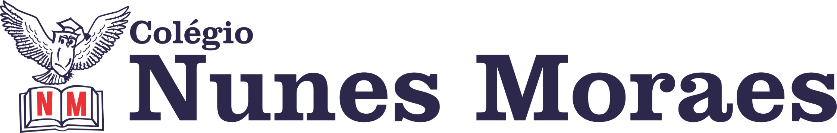 “O caminho mais bonito para seguir, é o que faz seu coração vibrar.”Boa quinta-feira para você!Prova de arte 7h ás 7:55h1ª aula: 7:55h às 8:45h – PORTUGUÊS – PROFESSORA: MARÍLIA VIDALO link será disponibilizado no whatsApp dos alunos.1º passo: Organize seu material: uma folha ofício e livro Práticas de Produção Textual, p. 142º passo: Entre no link disponibilizado.Link de aula gravada:https://youtu.be/jEqCN8ErP4Q , minuto 02:00 a 04:15.3º passo: Produção de rascunho de cartaz que divulgue um novo aplicativo para telefone, com a finalidade de facilitar a vida das pessoas.Para casa: elaborar “A limpo” da proposta iniciada em sala e entregar no colégio até 24/03.Durante a resolução dessas questões o professora Marília vai tirar dúvidas no chat/whatsapp (92025273)Faça foto das atividades que você realizou e envie para coordenação Islene(9.9150-3684)Essa atividade será pontuada para nota.2ª aula: 8:45h às 9:35h – MATEMÁTICA – PROFESSOR: DENILSON SOUSAO link será disponibilizado no whatsApp dos alunos.1° passo: Resolva as questões da P. 902° Passo: Enquanto realiza o 1° passo, acesse o link disponibilizado no grupo da sala no WhatsApp para ter acesso a sala de aula no Google Meet.  Obs.: o aluno que não conseguir ter acesso a videoconferência na plataforma Google Meet, deve fazer seguinte: Resolva todas as questões da P. 90 e a questão 1 da página 91. Acompanhe o grupo da sala no WhatsApp, o professor Denilson Vai colocar as soluções dessas questões lá.3° passo: Resolva a Q. 2 da P. 91Durante a resolução dessas questões o professor Denilson vai tirar dúvidas no chat/whatsapp (991652921)Faça foto das atividades que você realizou e envie para coordenação Islene(9.9150-3684)Essa atividade será pontuada para nota.

Intervalo: 9:35h às 9:55h3ª aula: 9:55h às 10:45 h – PORTUGUÊS – PROFESSORA: MARÍLIA VIDALO link será disponibilizado no whatsApp dos alunos.1º passo: Organize seu material: livro de Gramática, p. 1332º passo: Entre no link disponibilizado.Sugestão de vídeo:https://youtu.be/hA4ip53JcK8, minuto 02:24 ao 14:00.3º passo: Aula explicativa sobre regência verbal.4º passo: Com a turma, a professora resolverá algumas questões das p. 133 a 138.Durante a resolução dessas questões o professora Marília vai tirar dúvidas no chat/whatsapp (92025273)Faça foto das atividades que você realizou e envie para coordenação Islene(9.9150-3684)Essa atividade será pontuada para nota.4ª aula: 10:45h às 11:35h – HISTÓRIA – PROFESSORA:  ANDREÂNGELA COSTAO link será disponibilizado no whatsApp dos alunos.1º passo: Assista à aula pelo Google Meet.Caso não consiga acessar, comunique-se com a Coordenação e assista a videoaula a seguir.Obs: o aluno que não conseguir acessar a videoconferência na plataforma Google Meet, deve fazer o seguinte: Acesse o Portal SAS e assista ao vídeo presente no link: https://sastv.portalsas.com.br/#/channels/1/videos/72132º passo: correção da atividade que você realizou no contraturno escolar. Livro SAS, págs 78 e 79. Obs: todas as questões. 3º passo: Aplicação e correção de exercícios: Livro SUP, págs 90 a 93. Obs: os alunos que não conseguiram acessar a aula no Google Meet, conferir suas respostas para essas questões no gabarito da plataforma SAS.4º passo: Envie foto da atividade realizada para COORDENAÇÃO . Escreva a matéria, seu nome e seu número em cada página.Durante a resolução dessas questões o professora Andreângela vai tirar dúvidas no chat/whatsapp (92743469)Faça foto das atividades que você realizou e envie para coordenação Islene(9.9150-3684)Essa atividade será pontuada para nota.PARABÉNS POR SUA DEDICAÇÃO!